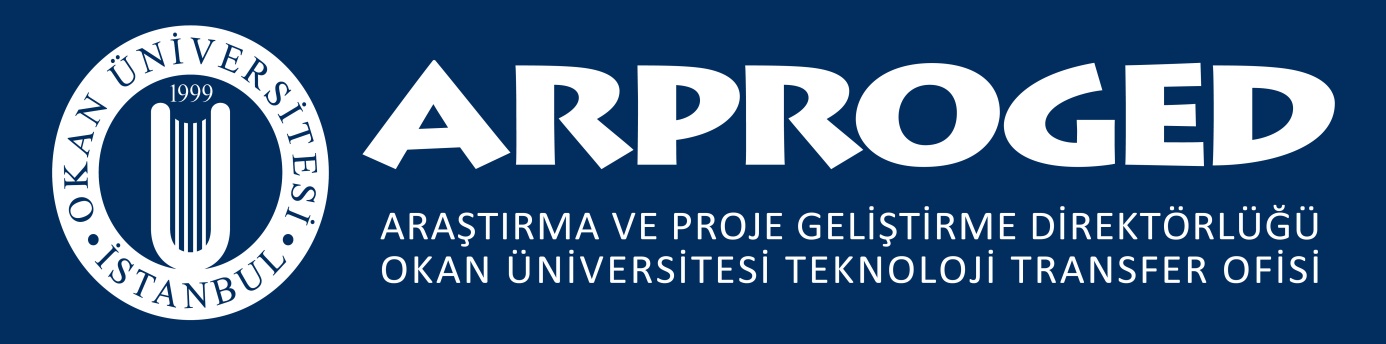 TÜBİTAK ARDEB Projeleri Hazırlama Eğitimi27 Temmuz 2017, PerşembeYer: Okan Üniversitesi Tuzla Kampüsü, İstanbulSalon: Mühendislik Fakültesi Hezarfen Ahmet Çelebi SalonuOkan Üniversitesi Araştırma ve Proje Geliştirme Direktörlüğü tarafından Okan Üniversitesi doktora öğrencilerine ve araştırmacılara teorik, interaktif “TÜBİTAK ARDEB Projeleri Hazırlama Eğitimi” verilecektir. Eğitim süresince; katılımcıların TÜBİTAK ARDEB Programı'na proje hazırlamaları konusunda eğitilmeleri,proje hazırlama kapasitelerinin ve TÜBİTAK ARDEB proje kültürlerinin artırılması hedeflenmektedir. Eğitime Katılım ücretsiz olup; kayıt için arproged@okan.edu.tr adresine mail atabilirsiniz. 09.00-9.15AÇILIŞ KONUŞMASIARPROGED Araştırma ve Proje Geliştirme Koordinatörü Prof.Dr.Orhan Alankuş9.15-10.15TÜBİTAK ARDEB BilgilendirmeGenel Proje Yazma EğitimiARPROGED Proje Geliştirme ve Yönetim Uzmanı Deniz Özer10.15-10.30Ara10.30-11.30Öneri Formu ve Eklerinin TanıtımıOnline Başvuru Sistemi Proje Değerlendirme Süreci ARPROGED Proje Geliştirme ve Yönetim Uzmanı Sezer Köylü Tokgöz11.30-12.15TÜBİTAK Proje Hazırlama Deneyim PaylaşımıYrd.Doç.Dr.Ömer Cihan Kıvanç12.15-13.00Sorular ve Cevaplar